Департамент образования администрации г. Братска Муниципальное бюджетное общеобразовательное учреждение«Средняя общеобразовательная школа № 15»муниципального образования города БратскаИспользование опорных схеми схем-конспектов на уроках химииОбразовательная область: естествознание Ляхова С.Т.                  Учитель I квалификационной категории2015 годОдной из основных целей химического образования является система формирования химических знаний, как компонента естественно научных знаний об окружающем мире и его законах. Проблема нехватки времени на освоение учебного материала является наиболее острой, особенно на первых этапах изучения неорганической и органической химии, т.е. в 8 и 10 классах учащиеся с большим трудом усваивают большой объем теоретического материала. Не хватает времени на закрепление и отработку знаний и умений. Что бы там не говорили, химия – наука «зубрительная», поэтому умение раскладывать свои знания (выстраивать понятия) очень важно. Информация легче запоминается в случае ее группировки в блоки, обобщающие схемы, схемы-конспекты и т.п.Химия наука о веществах, их свойствах, превращениях веществ и явлениях, сопровождающих эти превращения. Поэтому особое внимание следует обратить на взаимосвязь между структурными понятиями «вещество», «состав», «строение», начиная с первых уроков и усложняя на протяжении последующих лет.ВеществоСвойстваЗначение и применениеА в 10 классе изучая положения теории строения органических веществ А.М. Бутлерова эта схема отражается в положении «Свойства веществ зависят не только от того, какие атомы и сколько их входит в состав молекул, но и от порядка их соединения (строения)».На самом первом этапе овладения химическим языком учащиеся часто путают понятия: коэффициент и индекс. Простая опорная схема снимает эту путаницу.  Символы5H2SO4При изучении тем «Кислород», «Водород», «Вода» составляется обобщающая схема. 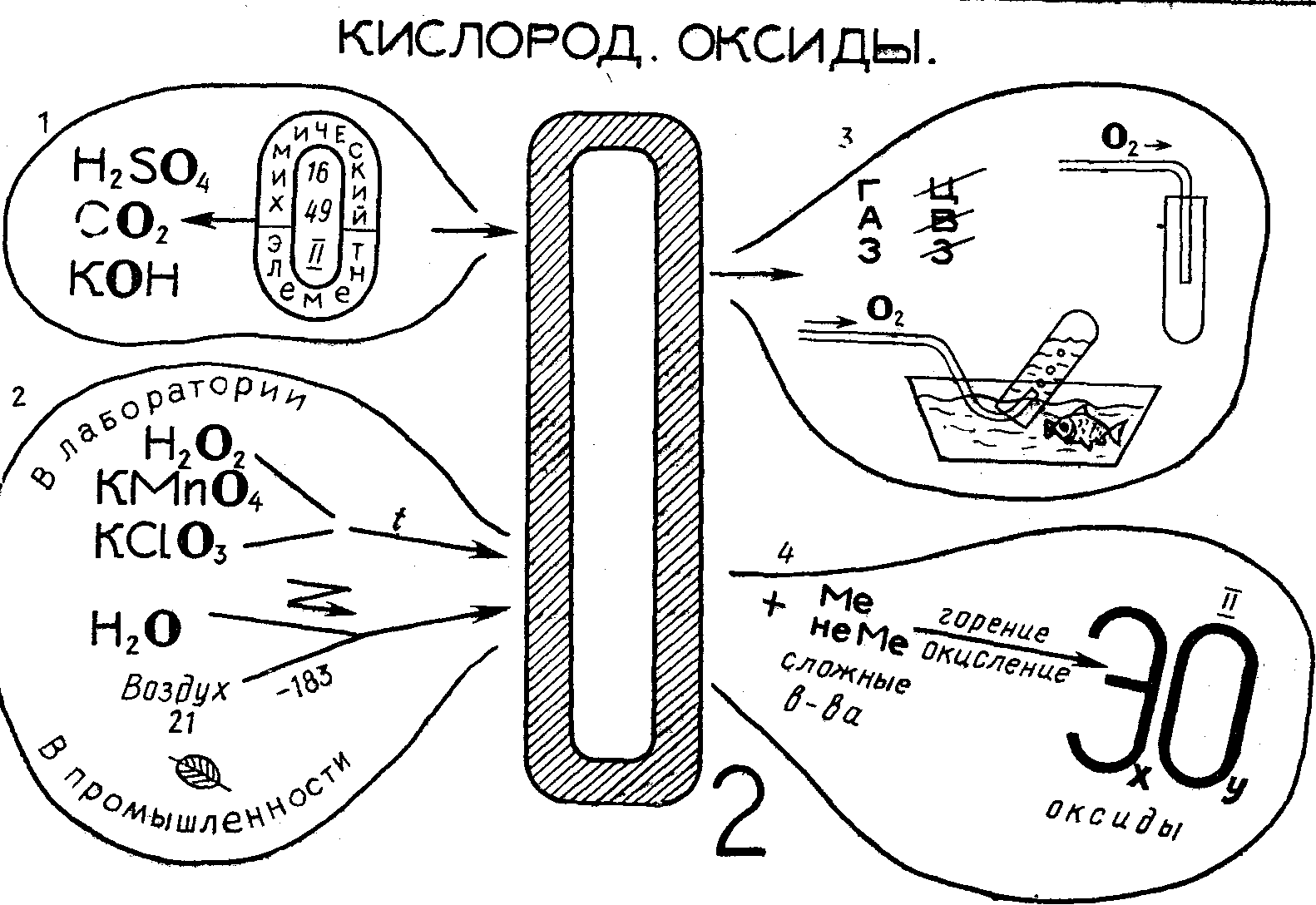 Исходя из содержания можно выделить блоки:Кислород – химический элемент.Получение кислорода.Физические свойства кислорода.Химические свойства кислорода. Оксиды.Обобщение знаний о применении кислорода целесообразно проводить на основе схемы, помещенной в учебнике.Основные классы неорганических веществ одна из ключевых тем курса химии 8 класса. Здесь необходимо изучить, систематизировать знания учащихся, показать генетическую связь между веществами, принадлежащими к разным классам, познакомить учащихся с классификацией неорганических веществ; продолжить формирование логического мышления, умения самостоятельно проводить практические исследования, делать на их основе правильные теоретические выводы.В данной теме ученики работают по материалам опорных конспектов. Для учащихся усвоивших тему предлагается в качестве закрепления составить свои фрагменты обобщающих таблиц.Оксиды – сложные вещества, состоящие из двух элементов, один из которых кислород в степени окисления  -2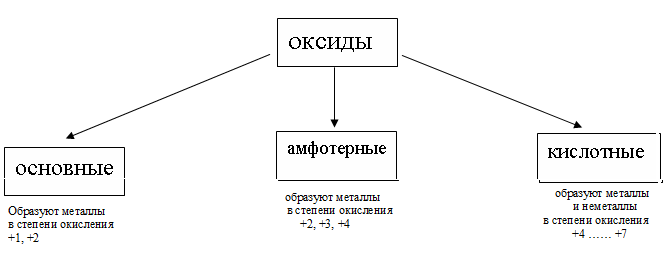 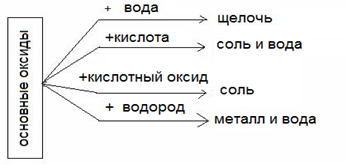 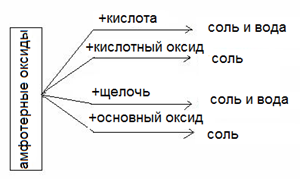 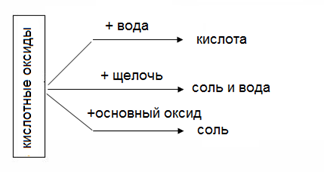 Несолеобразующие оксиды: СО, NO, N2O, SiO,Гидроксиды – сложные вещества, содержащие в своем составе гидроксид – ион (ОН-)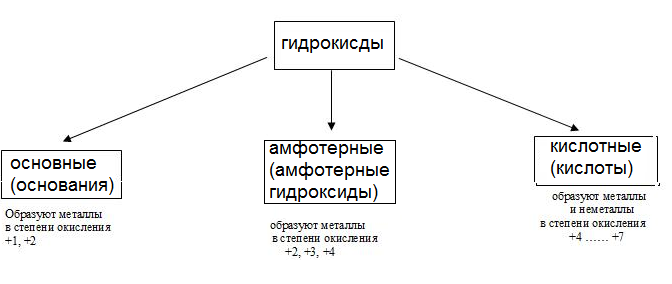 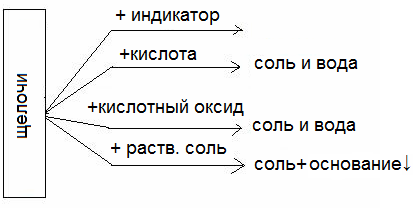 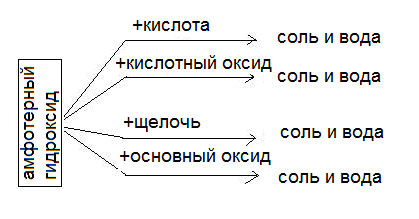 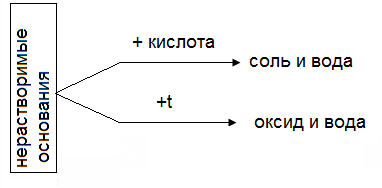 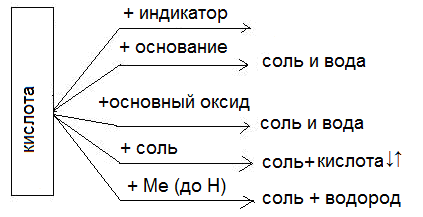 Основания – сложные вещества, состоящие из атомов металла и группы ОНКислоты – сложные вещества,  состоящие из атомов водорода и кислотного остаткаТрудный материал, который связан с видами связи и кристаллическими решетками, связан со следующей схемой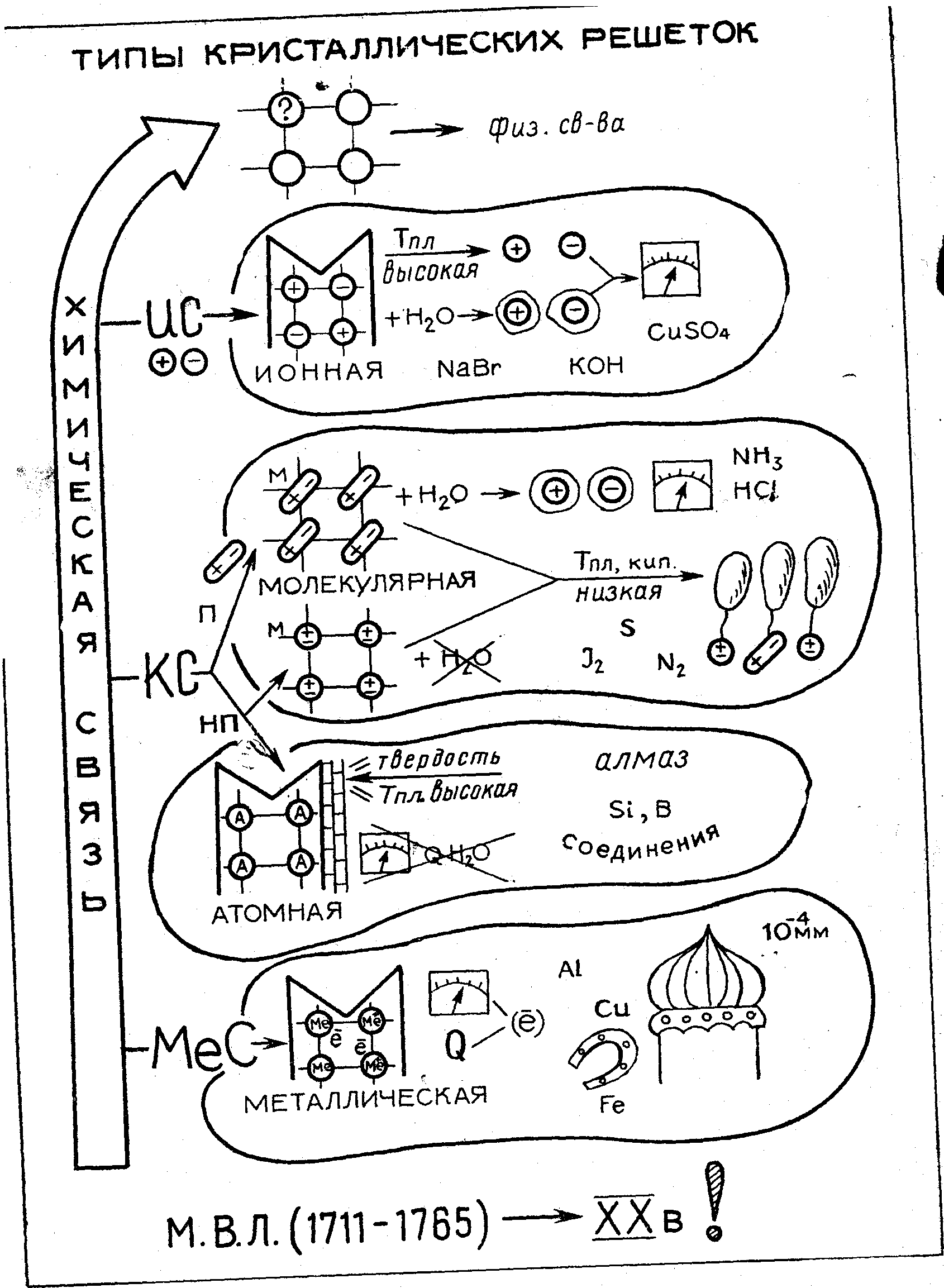 В некоторых случаях использую геометрическую схему – круги Эйлера. Эта схема помогает мне находить и делать более наглядными логические связи между явлениями и понятиями, помогает изобразить отношение между каким-либо множеством и его частью. Автор метода – ученый Леонард Эйлер. Он так говорил о названных его именем схемах «Круги подходят для того, что бы облегчить наши размышления».В курсе органической химии используются схемы-конспекты, которые активизируют мысль ученика, помогают ему самому проанализировать изученное, сделать обобщения, выводы. Активизируя зрительный канал восприятия информации, в памяти учащихся закрепляется изученная тема. Данный прием в свое время использовали В.Ф. Шаталов, Н. Гузик. Насколько видоизменив применяю в соей практике. Методика работы включает несколько этапов:Знакомство с темой. Вывешивается или раздается каждому ученику опорный конспект, учитель в виде рассказа знакомит с содержанием.Работа в тетради с объяснением учителя; создание своей схемы-конспекта.Учащиеся проговаривают свою схему, получают информацию в целом.Отработка темы, закрепление, углубление данного материала.В школьном курсе органической химии последовательно рассматриваются классы органических соединений:Предельные углеводородыНепредельные (ряда этилена)Непредельные (ряда ацетилена)Ароматические углеводородыСпиртыАльдегидыИ т.д.В данном материале встречаются близкие по структуре и форме темы, но наполненные в каждом блоке особенным содержанием. Можно выделить общее:Представители класса Тип гибридизации и строениеГомологический радНоменклатура и изомерияФизические и химические свойстваПолучение и применениеУсвоив общую схему одного из классов гораздо легче систематизировать следующий материал. Использование схем-конспектов имеет достоинства - ребята заняты, слушают, записывают, запоминают.Форма каркаса, данная учителем, может быть изменена. Это могут быть рисунки, цифры, текст. Данные схемы-конспекты можно использовать при изучении нового материала, закреплении, самостоятельного изучения и при подготовке к ЕГЭ.В основе нового ФГОС лежит системно-деятельностный поход, который предъявляет к учителю новые требования. Учитель должен быть профессионалом, демонстрировать универсальные и предметные способы действия, инициировать пробные действия учащихся, искать способы включения в работу каждого ученика, создавать условия для приобретения детьми жизненного опыта. Значит, урок химии 21 века должен отражать не только содержание предметной области «химия», но и быть ориентированным на исследование в образовательном процессе современных образовательных технологий деятельностного типа. Информационно-коммуникативные технологии становятся важнейшими инструментами в работе учителя и учеников. Современный урок немыслим  без работы в операционной системе WINDOWS, без работы в компьютерных сетях, без презентаций. Презентация – форма подачи материала в виде слайдов, на которых могут быть представлены таблицы, схемы, рисунки, видеоматериалы. Данная информация легче воспринимается и запоминается. Например, при решении задач удачным способом является использование презентаций с предоставлением алгоритмов решения.Задача 1. Какая масса СаО потребуется для получения Са(ОН)2 массой Последовательность действий В кабинете создана картотека презентаций, используемых на уроках. Стали традиционными уроки-конференции: «Химия в быту» - 11 класс, «Нефть и способы ее переработки» - 10 класс, «Вред курения» - 9 класс. Учащиеся самостоятельно составляют презентацию и представляют ее на уроке.Совмещение видео, аудио и текстового материала, комплексное освещение темы, использование схем, схем-конспектов, обеспечивает более глубокое погружение в материал, способствует его осмыслению, повышает мотивацию учения. Литература:А.Ю.Стахеев. Вся химия в 50 таблицах.Г.С.Качалова Химия в школе.1999№6 с14 Обобщающие схемы как средство реализации системного подхода в обученииН. Е. Варавва Химия  в схемах и таблицах. М.:ЭКСМО, 2012г.Интернет ресурсы http://nsportal.ru/shkola/khimiya/library/obobshchayushchie-ttablitsi-i-opornye-skhemy-po-khimiiИ.И. Супоницкая  Н.И. Гоголевская Обобщающие и опорные схемы по химии:методика конструирования и использования, примеры схем с описанием.Москва изд.МГПУ 2003.составстроение- размеры и массы атомов- расположение атомов и молекул- химический элемент и формула- связь между частицами- простые и сложные вещества- расстояние между частицамифизическиехимическиекоэффициентсимволыНаписать уравнение химической реакции.2.  Данные из условия задачи записать над уравнением реакции3.    Под формулами написать       а) количество вещества (n)        б) молярную массу (M)       в) массу вещества, исходя          из формулы m= M  · n4.    Составить пропорциюРешить пропорцию6.    Записать ответРешение задачи1. CaO + H2O =Ca (OH)2      X г                     2. CaO + H2O =Ca (OH)2      Хг                    37г3. СaO + H2O =Ca (OH)2  1 моль               1 моль  56г/моль          74г/моль  56г                   74г4.  Х   =  37     56      74х= 56·37:74 = 28гДля получения гидроксида кальция массой 37г потребуется оксид кальция массой 28г.